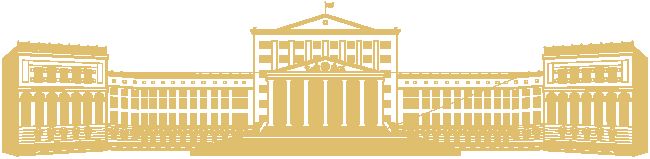 «Non-degree» бағдарламасы бойынша (академиялық дәреже бермей) оқыту курстарын ұйымдастыру бойынша қызметтер көрсету бойыншаШАРТKAZGUUUNIVERSITYM.  N A R I К В A Y E V«Non-degree» бағдарламасы бойынша оқыту курстарын (академиялық дәреже бермей)ұйымдастыру бойынша қызметтер көрсету бойыншаШАРТ1. ШАРТТЫҢ МӘНІ1.1. ND Тыңдаушысы тапсырады және ақы төлейді, ал Университет «non-degree» бағдарламасы бойынша (академиялық дәреже бермей), Университеттің оқу жоспарлары мен білім беру бағдарламаларына сәйкес білім беру бағдарламасы пәндерінің бір бөлігін Тыңдаушының «Қосылу туралы өтінішінде» көрсетілген білім беру бағдарламаларының жеке тобы бойынша зерделеуді көздейтін оқыту курстарын ұйымдастыру жөнінде және курстарға уақтылы тіркелу және Университеттің ішкі нормативтік құжаттарында белгіленген кредиттер санын игеру шартымен Тыңдаушыға пәндердің атауы, есептелген академиялық кредиттер мен қорытынды бағалар саны көрсетілген сертификат беру бойынша өзіне міндеттемелерді алады.1.2. «Non-degree» бағдарламасы бойынша оқыту курстарының жалпы ұзақтығы Университеттің ішкі нормативтік құжаттарымен анықталады.Әрбір академиялық кезең (семестр) аяқталғаннан кейін, келесі академиялық кезеңде (семестрде) оқуын жалғастырған жағдайда, ND Тыңдаушысы осы Шартқа Шарттың қолданылуын тиісті кезеңге ұзартуға қосымша келісім жасасуға міндеттенеді.1.3. Қызмет көрсету орны: Астана қаласы, Есіл ауданы, Қорғалжын тас жолы, 8-ғимарат.2. ТАРАПТАРДЫҢ ҚҰҚЫҚТАРЫ МЕН МІНДЕТТЕРІ2.1. Университет міндеттеледі:2.2. Университет құқылы:2.3. Өкілдің міндеттері мен құқықтары:2.4. ND Тыңдаушысы міндеттенеді:2.5. ND Тыңдаушысының құқығы бар:3. БІЛІМ БЕРУ ҚЫЗМЕТТЕРІНЕ АҚЫ ТӨЛЕУ МӨЛШЕРІ МЕН ТӘРТІБІ4. ТАРАПТАРДЫҢ ЖАУАПКЕРШІЛІГІ5. ДАУЛАРДЫ ШЕШУ ТӘРТІБІ6. ЕРЕКШЕ ШАРТТАР7. ШАРТТЫҢ ҚОЛДАНЫЛУ МЕРЗІМІ, ТАЛАПТАРЫН ӨЗГЕРТУ ЖӘНЕ ОНЫ БҰЗУ ТӘРТІБІ«Non-degree» бағдарламасы бойынша (академиялық дәреже бермей) оқыту курстарын ұйымдастыру бойынша қызметтер көрсетуге арналған шартқа № 1-қосымша ОҚУ АҚЫСЫН ТӨЛЕУ КЕСТЕСІ1. Оқуға ақы төлеу 1 (Бір) кредиттің құны және ND Тыңдаушысының тиісті академиялық кезеңде жинаған кредиттерінің саны негізге алына отырып айқындалады.2. Тиісті академиялық жыл үшін білім беру бағдарламасы бойынша 1 кредиттің құны Университет көрсететін қызметтер құнының тізілімінде айқындалады және «Қосылу туралы өтініште» көрсетіледі.3. «Non-degree» бағдарламасын игеру үшін алдын ала төлем қарастырылған.4. ND Тыңдаушысы не оның заңды Өкілі тиісті Жоғары мектептің академиялық сапа жөніндегі комитетінің шешімі және Провостың бұйрығы негізінде оқуға жіберілген ND Тыңдаушысы таңдаған кредиттер санының құны шеңберінде Университеттің қызметтеріне тиісті академиялық кезең үшін ғана ақы төлейді.5. 2 (Екі) академиялық кезең (семестр) үшін ақы төлеуге жол берілмейді.6. Пәнді қайта оқығаны үшін пән бойынша қанағаттанарлықсыз қорытынды баға алған кезде қайта оқу кезеңіне бекітілген Университет қызметтері құнының тізіліміне сәйкес алдын ала төлем көзделген.7.  Тиісті білім беру бағдарламасына (мамандығына) құжаттар тапсырған кезде ND Тыңдаушысы оқуға түсудің тиісті жылына арналған Университет қызметтері құнының тізіліміне сәйкес осы Шартқа қосылу туралы өтініште көрсетілген сомада түсу жарнасын төлеуді жүзеге асырады.      Университеттің ND Тыңдаушыларының құрамына қабылданған ND Тыңдаушысын кейіннен оқудан шығарған кезде, одан кейінгі оқудан шығару негізіне қарамастан, кіру жарнасының сомасы қайтарылуға жатпайды.     Осы Шарт бұзылған кезде ND Тыңдаушысы немесе оның өкілі ND Тыңдаушысы Университеттің ND Тыңдаушыларының құрамына қабылдағанға дейін өтініш берілген сәттен бастап күнтізбелік 30 күн ішінде төленген кіру жарнасы сомасының 50% қайтаруға жатады. Кіру жарнасы сомасының 50% мөлшерінде қалған сома қайтаруға жатпайды.8.   ND тыңдаушысы және / немесе оның өкілі осы қосымшамен, осы Шартқа қосылу туралы өтінішке қол қою кезінде университеттің білім беру қызметтеріне ақы төлеу қағидаларымен танысқанын, сондай-ақ танысу туралы олардың жеке қолы талап етілмейтінін растайды.«Non-degree» бағдарламасы бойынша (академиялық дәреже бермей) оқыту курстарын ұйымдастыру бойынша қызметтер көрсетуге арналған шартқа № 2-қосымша ӨЗІН-ӨЗІ ҰСТАУ ЕРЕЖЕЛЕРІ1. Университет аумағында болған кезде Білім алушы сыртқы келбетіне қойылатын талаптарды қоса алғанда,               M.S. Narıkbaev atyndaǵy KAZGUU Unıversıteti-нің мінез-құлық кодексін және Университеттің өзге де ішкі нормативтік құжаттарын басшылыққа алуға міндеттенеді.2. Университет аумағында және ғимараттарында:  - темекі шегуге (электронды сигареттерді, кальяндарды және т.б. қоса алғанда), «насыбай», алкоголі аз ішімдіктерді қоса алғанда спиртті ішімдіктерді пайдалануға;  - сағызды қолдануға;  - уытты және есірткіден мас болу құралдарын, сондай-ақ олардың прекурсорларын (тізбесі Қазақстан Республикасының заңнамасында айқындалады), сондай-ақ жарылғыш, қатты иісі бар заттар мен пиротехникалық құралдарды сақтауға, пайдалануға және таратуға;  - құмар ойындарды ойнауға, мас күйінде, есірткілік немесе уытқұмарлық масаң күйде келуге;  - жануарлармен келуге;  - түнгі уақытта тыныштықты және ұйқыны бұзуға (сағат 22:00-ден 07:00-ге дейінгі кезең) тыйым салынады.3.  Білім алушы және/немесе оның Өкілі Қосылу туралы өтінішке қол қойған кезде осы қосымшамен және Кодекспен танысқандығын растайды және танысу туралы жеке қолдың қойылуы талап етілмейді.Осы Шарт «Қазақстан Республикасы Білім және ғылым министрлігінің Білім және ғылым саласындағы бақылау комитеті» ММ берген 23/05/2018 жылғы                                       № KZ64LAA00011853 лицензиясы негізінде әрекет ететін «M.S. Narıkbaev atyndaǵy KAZGUU Unıversıteti» АҚ (04.05.2018 жылғы Заңды тұлғаны мемлекеттік қайта тіркеу туралы анықтама), бұдан әрі                                «Университет» деп аталады, осы Шарттың талаптарына қосылған ND Тыңдаушысына өтеулі білім беру қызметтерін көрсету шарттарын айқындайды.ND Тыңдаушысының, оның заңды Өкілінің осы Шартқа қосылуы осы Шарттың ажырамас бөлігі болып табылатын нысанға сәйкес қол қойылған «Қосылу туралы өтініш» негізінде жүзеге асырылады.ND Тыңдаушысының, сондай-ақ осы Шартқа қосылған оның заңды Өкілі және Университет осы Шартта белгіленген барлық талаптар мен міндеттемелерді тұтастай, Университеттің уәкілетті қызметкерлері Өтінішті қабылдағаны туралы белгі жасағаннан кейін ғана қабылдайды.Тараптар «Қосылу туралы өтінішке» қол қойылған күн Шарт жасасу күні болып табылады деген келісімге келді. Өтінішке Тараптардың әрқайсысы үшін бір-бірден бірдей 2 (Екі) данада қол қойылады.ND Тыңдаушысының «Қосылу туралы өтініш» беруі Университеттің оны Университет білім алушыларының құрамына қабылдау міндетінің автоматты түрде туындауын білдірмейді. Оқуға қабылдау осы Шарттың талаптары негізінде жүзеге асырылады.Осы Шарт үлгілік бекітілген нысан болып табылады және ND Тыңдаушысының мен оның заңды Өкілі тарапынан өзгертуге жатпайды.Университет осы Шартта айқындалған тәртіппен осы Шартқа өзгерістер мен толықтырулар енгізуге құқылы. Осы Шарттың біржақты өзгеруі туралы Университет PB Тыңдаушысының, ал ND Тыңдаушысы кәмелетке толмаған жағдайда – Өкілін Университеттің ресми сайтында және ақпараттық жүйелерде және PB Тыңдаушысымен коммуникация құралдарында ақпаратты орналастыру жолымен осындай өзгерістер күшіне енген күнге дейін күнтізбелік 15 (Он бес) күннен кешіктірмей хабардар етеді.Тараптар осы Шарттың нысаны мен оған қосылу тәртібі шарттар жасасудың жазбаша нысанына теңестірілетіндігімен сөзсіз келіседі.2.1.1. Қазақстан Республикасының нормативтік актілері және Университеттің нормативтік құжаттары негізінде Білім алушы немесе Өкілі осы Шарттың ажырамас бөлігі болып табылатын № 1-қосымшаға сәйкес таңдалған кредиттердің құны мөлшерінде оқу ақысын төлеген жағдайда, оны Университет                ND Тыңдаушылары қатарына қабылдауға;Түсу жарнасының мөлшері университеттің түсудің тиісті жылына арналған қызметтер құнының тізілімімен бекітіледі және осы Шартқа «Қосылу туралы өтініште» көрсетіледі және Университеттің білім беру ортасын және қосымша қызметтер көрсету сапасын жақсартуға бағытталған.ND Тыңдаушысы тіркеле алатын кредиттер саны Университеттің Академиялық саясатында бекітілген.Тиісті Жоғары мектептің академиялық сапа жөніндегі комитетінің шешімі және Провост бұйрығының негізінде осы Шартты жасасу және бастапқы соманы тиісті оқуға түсу жылына бекітілген Білім беру қызметтері құнының тізіліміне және Университеттің білім беру қызметтеріне ақы төлеу қағидаларына сәйкес енгізу шартымен тыңдаушыны «non-degree» бағдарламасының оқыту курстарына жіберуге;2.1.2. ND Тыңдаушысын таныстыру үшін Университеттің ресми электрондық ақпараттық ресурстарында ішкі нормативтік құжаттарды орналастыруға.Тараптар Университеттің ішкі нормативтік құжаттарымен танысу туралы ND Тыңдаушысының жеке қолы талап етілмейді деген келісімге келді.2.1.3. Қазақстан Республикасының Мемлекеттік жалпыға міндетті жоғары білім беру стандартының талаптарына, университеттің академиялық саясатына және білім беру процесін реттейтін өзге де ішкі құжаттарға сәйкес «non-degree» бағдарламасы бойынша оқыту курстарын ұйымдастыруды қамтамасыз етуге;2.1.4. ND Тыңдаушысының денсаулығын сақтауды қамтамасыз ету мақсатында міндетті медициналық қызмет көрсету жағдайында медициналық пункттің жұмысын ұйымдастыруға;2.1.5. ND Тыңдаушысы жүргізген тіркеуге сәйкес ND Тыңдаушысының оқу жүктемесінің көлемін анықтау және оқытудың салауатты, қауіпсіз жағдайларын жасауға;2.1.6. Университеттің ішкі нормативтік актілерінде көзделген тәртіпте Университеттің кітапханасы мен оқу залдарының оқу, оқу-әдістемелік және ғылыми әдебиеттер қорын пайдалануға еркін қолжетімділікті қамтамасыз етуге:2.1.7. ND Тыңдаушысына Университет басшылығы бекіткен жекелеген Ережелерде көзделген тәртіпте және шарттарда Университеттің оқу бағдарламалары шеңберінде тапсырмаларды орындау үшін компьютерлік техниканы пайдалану мүмкіндігін беруге:2.1.8. ND Тыңдаушысының жеке ісін қалыптастыру мақсатында құжаттарды сұрату және сақтау. «Жоғары сынып оқушыларына арналған бакалавриат» бағдарламасының ND Тыңдаушыларының құрамына қабылдау үшін қажетті құжаттар тізімі Университеттің нормативтік құжаттарымен анықталады.2.1.9. Білім алушыға Университеттің ғылыми, мәдени, спорттық және басқа да іс-шараларына ерікті түрде қатысуға мүмкіндік беруге және ұйымдастыруға;2.1.10. Жоғары білім беру саласындағы ҚР нормативтік актілерінің талаптарын, сондай-ақ ЖОО-ға түсуге қатысты Университеттің ішкі нормативтерін сақтаған жағдайда, академиялық кредиттерді қайта есептеуді жүзеге асыра отырып, ND Тыңдаушысын-талапкерді Университеттің Білім алушылардың құрамына және Академиялық сапа жөніндегі комитеттің шешімі бойынша қабылдауға;2.1.11 Академиялық кредиттерді қайта есептеу тәртібін академиялық сапа жөніндегі Комитет белгілейді және Университеттің академиялық саясатымен реттеледі.2.1.12. ND Тыңдаушысы өз қалауы бойынша Университеттен шығарылған және/немесе Университеттің, Білім алушының және/немесе Өкілінің бастамасы бойынша осы Шартты бұзған кезде, ND Тыңдаушысының оқу сабақтарына қатысуына қарамастан, төлем қайтарылмайды. ND Тыңдаушысының өз қалауы бойынша оқудан шығару ережелері Университеттің Академиялық саясатымен және Университеттің өзге де ішкі нормативтік құжаттарымен регламенттелген.2.1.13. Осы Шартқа, тиісті жылға арналған қызметтер құнының тізіліміне өзгерістер мен толықтырулар енгізілген жағдайда, ақпаратты Университеттің ресми сайтында Интернет желісінде, сондай-ақ Білім алушылармен ақпараттық жүйелер мен коммуникация құралдарында осындай өзгерістер күшіне енген күнге дейін күнтізбелік 15 (он бес) күннен кешіктірмей орналастыруға міндетті2.2.1 ND Тыңдаушысынан осы Шартқа сәйкес өз міндеттерін адал және тиісінше орындауын, Университеттің ішкі жергілікті нормативтік актілерін, оқу тәртібін, Университет оқытушыларына, қызметкерлеріне, білім алушыларына сыпайы және құрметпен қарауын сақтауды талап етуге, әлеуметтік желілер мен БАҚ-та қисынсыз «жалған» ақпаратты, сондай-ақ бейне/аудио және өзге де оқу контентін таратпауға, Университеттің имиджіне және іскерлік беделіне нұқсан келтіретін іс-әрекеттер мен мәлімдемелерге жол бермеуге, осы Шарттың №2 қосымшасында көрсетілген талаптарды сақтауды талап етуге; Университеттің ішкі жергілікті нормативтік актілері (құжаттары) оның ресми ақпараттық ресурсында (Университет сайты, оқытудың автоматтандырылған ақпараттық жүйесі, корпоративтік пошта және т.б.) орналастырылған. Тараптар Университеттің ресми ақпараттық ресурсында (Университет сайты, автоматтандырылған ақпараттық жүйе және т.б.) орналастырылған ішкі жергілікті нормативтік актілерге өзгерістер енгізу кезінде танысу туралы жазбаша акт жасауды талап етпейтіндігі туралы келісімге келді.Университеттің ресми ақпараттық ресурсында (Университет сайты, корпоративтік пошта, автоматтандырылған ақпараттық жүйе және т.б.) орналастырылған ішкі жергілікті нормативтік актілер (құжаттар) Университеттің ресми сайтында жарияланған сәттен бастап 15 күнтізбелік күн өткеннен кейін заңды күшіне енеді.2.2.2. ND Тыңдаушысына оқу тәртібін, осы Шарттың 2.2.1-тармағының талаптарын, университеттің ішкі жергілікті нормативтік актілерін бұзғаны үшін, осы Шартты бұзғанға дейін және ND Тыңдаушыларының құрамынан шығарылғанға дейін тәртіптік ықпал ету шараларын қолдануға;2.2.3. ND Тыңдаушысынан Университеттің мүлкіне ұқыпты қарауды, компьютерлік және басқа техникамен жұмыс істеу ережелерін сақтауды талап етуге;2.2.4. ND Тыңдаушысының іс-әрекетімен материалдық залал келтірілген жағдайда, Қазақстан Республикасының қолданыстағы заңнамасында көзделген тәртіппен РB Nыңдаушысы мен оның өкілі тарапынан оны қалпына келтіруге жұмсалған шығындардың орнын толтыруды талап етуге;2.2.5. Жеке оқу жоспарын құру кезінде                                   ND Тыңдаушысына ағылшын тілінде өткізілетін жеке пәндерді ұсынуға;2.2.6. Тәртіптік теріс қылық жасағаны, ішкі жергілікті нормативтік актілердің (құжаттардың) ережелерін, оқу тәртібін жүйелі немесе өрескел бұзғаны үшін (дәлелді себепсіз сабақты жіберу, Университеттің ақпараттық ресурстарына заңсыз қол жеткізу, дәйексіз құжаттарды, оның ішінде медициналық анықтамаларды ұсыну), академиялық үлгермеушілігі үшін, осы Шарттың талаптарын, оның ішінде 2.2.1-тармақтың талаптарын, Университет Жарғысының, Қазақстан Республикасы заңнамасының нормаларын, Университеттің ішкі жергілікті нормативтік актілерінің нормаларын бұзғаны үшін, оның туындау негіздеріне қарамастан, Университет алдындағы қаржылық берешегі үшін ND Тыңдаушысын оқудан шығаруға және біржақты соттан тыс тәртіппен осы Шартты бұзуға;2.2.7. Университеттің Академиялық саясатымен белгіленген академиялық сабақтарды жіберудің ең көп санынан асып кеткен жағдайда пәнді одан әрі оқуға және/немесе ND  Тыңдаушысын бақылаудың барлық түрлеріне жіберілуіне жол бермеуге;2.2.8. Білім беру бағдарламасы бойынша Білім алушылардың саны жеткіліксіз болған жағдайда (30 адамнан кем) ND Тыңдаушысын (оның келісімімен) басқа мамандыққа ауыстыру, ал ND Тыңдаушының ауысуға келісімі болмаған жағдайда осы Шартты біржақты соттан тыс тәртіппен бұзу және білім алушыға оқу үшін артық төленген соманы қандай да бір ұстап қалусыз қайтаруға;2.2.9. ND Тыңдаушысын немесе оның өкілін қаржылық, академиялық берешегінің бар екендігі туралы, сондай-ақ келесі академиялық кезеңге тіркелу үшін келу қажеттілігі туралы дербес хабардар етпеуге (академиялық үлгерімі, қаржылық берешегі туралы ақпарат Университеттің электрондық ақпараттық ресурстарында орналастырылады).ND Тыңдаушысы кәмелетке толмаған тыңдаушының Өкіліне академиялық үлгерімі немесе қаржылық қарызы туралы тек өкілдің жазбаша өтініші бойынша хабарлауға;2.2.10. Академиялық лектерді қайта қалыптастыруды жүзеге асыруға;2.2.11. Қазақстан Республикасының дербес деректерді қорғау саласындағы заңнамасына сәйкес Тараптар, Білім алушыға, оның заңды Өкіліне тікелей немесе жанама қатысты, осы Шарт шеңберінде және/немесе Университет білім беру және өзге де қызметтер көрсеткен кезде қолжетімді болатын биометриялық деректерді, сондай-ақ кез келген ақпаратты, оның ішінде: тегі, аты, әкесінің аты, туған күні мен жері, мекенжайы, отбасы жағдайы, білімі, ұлты («Дербес деректер»), жинауды, өңдеуді, сақтауды, пайдалануды, беруді (таратуды, ұсынуды, қол жеткізуді) және жоюды («Өңдеуді») жүзеге асыруға құқылы екендігі туралы келісімге келді.Университет биометриялық және дербес деректерді қорғау саласындағы ҚР заңнамасының талаптарын сақтауды қамтамасыз етуге міндеттенеді. ND Тыңдаушысының және оның заңды өкілінің осы Шарттан туындайтын мақсаттар үшін дербес деректерді жинауға, сақтауға, өңдеуге және мемлекеттік уәкілетті органдарға және ҚР Білім және ғылым министрлігіне беруге, сондай-ақ Университет білім беру және өзге де қызметтер көрсетуге жазбаша келісімі ND тыңдаушысы мен оның заңды Өкілінің осы Шартқа қосылған сәтінде алынған болып есептеледі.2.3.1. Өкіл осы Шарттың және оған қосымшалардың (оқу ақысын төлеу кестесі) 2.1.1-т. және 3.2-т. сәйкес Университеттің есеп айырысу шотына төлемнің уақтылы түсуін қамтамасыз етуге;Білім алушы кәмелетке толған кезде білім беру қызметтеріне уақтылы ақы төлеу жөніндегі міндеттемелер ND Тыңдаушысына ауысады.2.3.2. ND Тыңдаушысының дебиторлық берешегінің бар-жоғын анықтау үшін өзі енгізген сомалардың Университеттің есеп шотына түсуін салыстырып тексеруге, сондай-ақ жазбаша сұрау жіберу арқылы                                     ND Тыңдаушысының үлгерімі мен сабаққа қатысуын бақылауды жүзеге асыруға құқығы бар.2.3.3. Өкіл ND Тыңдаушысы кәмелетке толғанға дейін ND Тыңдаушысының өз міндеттерін орындауын және белгіленген Қағидаларды сақтауын қамтамасыз етуде Университетке жәрдем көрсетеді, Университетпен байланыста болу жолымен оның оқу сабақтарына қатысуын және үлгерімін бақылауды жүзеге асырады және тәрбиелік сипаттағы шаралар қабылдайды.                                ND Тыңдаушысы Өкілге академиялық және/немесе қаржылық берешегінің болуы туралы дербес және уақтылы хабарлауға міндеттенеді.Өкіл өз кезегінде ND Тыңдаушысының үлгерімін, сабаққа қатысуын және қаржылық берешегін үнемі бақылауды жүзеге асыруға міндетті.2.3.4. Тараптар ND Тыңдаушысы кәмелетке толған кезде Өкілдің құқықтары мен міндеттері ND Тыңдаушысына ауысады деген келісімге келді. Бұл ретте қосымша келісім жасасу (осы Шарттың тараптары ретінде Өкілдің кетуі туралы) талап етілмейді.2.3.5. 2.3.4.-т. көзделген жағдай басталған кезде 2.3.1-тармақта көзделген ND Тыңдаушысы үшін Кепілгердің берешекті өтеу жөніндегі шарт Тараптар осы Шарт бойынша міндеттемелерді тоқтатқанға дейін сақталады.2.3.6. Дербес немесе ND Тыңдаушысы арқылы Интернет желісінде Университеттің ресми сайтында, сондай-ақ ақпараттық жүйелерде және ND Тыңдаушысымен байланыс құралдарында орналастырылған осы Шартқа немесе қызметтер құнының тізіліміне өзгерістер мен толықтыруларды бақылауды жүзеге асыруға. Бұл ретте Өкілдің Шарттың және/немесе құн тізілімінің өзгерістеріне қатысты хабардар еместігіне сілтеме жасауға құқығы жоқ.2.4.1. Университеттің ішкі жергілікті нормативтік актілері, Университет басшылығының бұйрықтары мен өкімдері, Университет Жарғысы, осы Шарттың талаптары, Академиялық саясат, Академиялық адалдық жөніндегі нұсқаулықпен және ресми ақпараттық ресурста орналастырылған өзге де құжаттармен танысуға, сақтауға және орындауға;2.4.2. Университеттің мүлкіне ұқыпты қарауға және оны ұтымды пайдалануға, оқу орнында, жатақханада, асхана мен кітапханада тазалық пен тәртіпті қамтамасыз етуге, білім алуға және тұру үшін дұрыс жағдай жасауға қатысуға;2.4.3. Құжаттарды тапсыру кезінде Университет қызметтері құнының тізіліміне сәйкес түсудің тиісті жылына кіру жарнасын төлеуді жүзеге асыруға; ND Тыңдаушыларының құрамына қабылданған ND Тыңдаушылары оқудан шығарылған кезде, оқудан шығару негізіне қарамастан, кіру жарнасы қайтарылмайды.Қабылдау туралы бұйрық шыққанға дейін                                      ND Тыңдаушысын оқудан шығарған кезде, өтініш берілген сәттен бастап күнтізбелік 30 күн ішінде кіру жарнасы сомасының 50% қайтаруға жатады.2.4.4. Білім беру қызметтеріне ақы төлеуді осы Шартқа № 1 қосымшаның негізінде жеке өзі немесе өз Өкілі арқылы уақтылы жүргізуге;2.4.5. Мемлекеттік жалпыға міндетті білім беру стандарттарына негізделген жеке оқу жоспарындағы білімді, практикалық дағдыларды толық көлемде меңгеруге, оқу сабақтарының барлық түрлеріне қатысуға, бақылаудың барлық түрлерін белгіленген мерзімде тапсыруға;2.4.6. Жеке оқу жоспарын құру кезінде білім беру саласындағы нормативтік актілерді Университеттің Академиялық саясатының ережелерін қатаң сақтауға және оқу пәндеріне тіркелудің белгіленген тәртібі мен мерзімдерін сақтауға;2.4.7. Сабақты дәлелді себептермен өткізіп алған жағдайда, өзі немесе туыстары не Өкілі арқылы 2 жұмыс күні ішінде Жоғары мектептің (факультеттің) тиісті директоратына сауыққаннан немесе осы жағдайды растайтын төтенше сипаттағы оқиғалар тоқтатылғаннан кейін 3 жұмыс күні ішінде құжаттарды ұсына отырып, болған жағдай туралы хабарлауға;ND Тыңдаушысы амбулаториялық немесе стационарлық емделуде болған кезде уақытша еңбекке жарамсыздық парағын/анықтамасын жапқан сәттен бастап олардың жарамдылығын тексеру үшін 3 күннен кешіктірмейтін мерзімде растайтын құжаттарды ұсына отырып, бұл туралы Университетті жазбаша хабардар етуге;Жоғарыда көрсетілген мерзім ішінде осы тармақта көрсетілген оқиғаларды растайтын құжаттар ұсынылмаған жағдайда, Университет бұдан әрі ND Тыңдаушысы ұсынған құжаттарды қабылдамауға және қарамауға құқылы.2.4.14. Тегі, аты, әкесінің аты, отбасы жағдайы, тұрғылықты жері, телефоны, электрондық пошта мекенжайы өзгерген сәттен бастап 3 (үш) жұмыс күні ішінде тиісті құжаттарды ұсына отырып, бұл туралы университетті жазбаша хабардар етуге міндетті. Хабарламаған жағдайда, Университет құжаттардың уақтылы берілуіне, хат-хабарларды жөнелтуге немесе ND Тыңдаушысының тиісті деректеріне байланысты өзге де іс-әрекеттерге жауап бермейді.2.4.8. Жеке оқу жоспарында қарастырылған барлық жұмыс түрлерін орындауға және пән бойынша несие алу үшін оң қорытынды баға алуға. ND Тыңдаушысы пән бойынша қанағаттанарлықсыз қорытынды баға алған кезде осы пән бойынша кредиттер берілмейді.Үлгерімді ағымдағы бақылауды, аралық қорытынды аттестаттауды жүргізу тәртібі Қазақстан Республикасының заңнамасында және Университеттің ішкі жергілікті нормативтік актілерінде айқындалады.2.4.9. Пән бойынша «қанағаттанарлықсыз» деген қорытынды баға алған және/немесе 2.2.7-тармаққа сәйкес сабақты өткізіп жібергені үшін пәнді оқуға жіберілмеген ND Тыңдаушысы. келесі академиялық кезеңде немесе қосымша семестрде ақылы негізде жеке оқу жоспарында көзделген оқу сабақтарының барлық түрлеріне қайта қатысады, рұқсат алады және қорытынды бақылауды тапсырады. Ол үшін ND Тыңдаушысы қайтадан пәнге тіркелу рәсімінен өтеді.2.4.10. Әскери есепке алу ережелерін сақтауға;ND Тыңдаушысы Университеттің күндізгі оқу нысанындағы білім алушысы болып табылмайды және әскери қызмет және әскери қызметшілердің мәртебесі туралы Заңға сәйкес Қарулы Күштер қатарына шақырудан босатылмайды/кейінге қалдырылмайды.2.4.11. Қазақстан Республикасының аумағында шетел азаматтарын уақытша тіркеу ережелерін сақтауға. Бұл ретте Тыңдаушы Университетті жазбаша хабардар етуге міндеттенеді:- қаладан немесе елден тыс жерге болжамды шығу күніне дейін 3 (үш) жұмыс күні бұрын;- паспортты және келгенін растайтын құжаттарды ұсына отырып, Қазақстан Республикасының аумағына келген күні.Университетті хабардар етпеген жағдайда ND Тыңдаушысы Университетке барлық айыппұл санкцияларын, сондай-ақ Университеттің ықтимал залалдарын өтейді.2.4.12. Әкімшіліктің талабы бойынша келісім-шарт талаптарын, ішкі тәртіп ережелерін, Университеттің ішкі жергілікті нормативтік актілерін сақтау мәселелері бойынша жазбаша түсініктемелер беруге;2.4.13. 2.4.13. Ауырған жағдайда осы Шарттың 2.4.7-тармағына сәйкес денсаулық жағдайы туралы медициналық құжаттарды ұсынуға;Университет әкімшілігінің талабы бойынша Университеттің медицина қызметкерлеріне медициналық тексеруден және флюорографиядан өткенін растайтын тиісті ресімделген құжаттарды ұсынуға. Медициналық тексеруді немесе флюорографияны олардың мерзімі өткеннен кейін немесе университет әкімшілігі белгілеген мерзімде ұсынбау ND Тыңдаушысын оқу сабақтарына және/немесе ағымдағы, қорытынды бақылауға жібермеуге әкеп соғады.2.4.15 Университеттің автоматтандырылған ақпараттық жүйелерінің пайдаланушысы болып табылатын ND Тыңдаушысы құпиялылықты сақтауға міндетті және өзінің жүйеге кіруін қамтамасыз ететін өзінің логині мен паролін біреуге беруге құқығы жоқ. ND Тыңдаушысы Университеттің электрондық ақпараттық жүйелерінде өз бетінше тіркеу жүргізеді, өтініш жазады және береді.Университеттің электрондық ақпараттық жүйелерінде өтініштердің барлық нысандары мен түрлерін тіркеу және беру рәсімдері жазбаша өтініш беру нысанына теңестіріледі.2.4.16. Университеттің іскерлік беделіне және ар-намысына нұқсан, материалдық залал келтірген жағдайда Қазақстан Республикасының қолданыстағы заңнамасымен қарастырылған тәртіпте толық материалдық жауапкершілік алуға;2.4.17. Университеттің ішкі нормативтік құжаттарында көрсетілген қосымша тарифтермен танысуға;2.4.18. 2.4.18. Тиісті жылға «M.S. Narıkbaev atyndaǵy KAZGUU Unıversıteti» АҚ қызметтер құнының тізіліміне сәйкес кітапхана қорына зиян келтіргені үшін (әдебиетті кітапхананың оқу залынан өз бетімен шығару, кітаптарды бүлдіру/парақтарды жырту/кітапты уақтылы кітапханаға қайтармау, кітапты жоғалту және т. б.) жауапкершілік алуға;2.4.19. Білім беру ұйымының оқытушыларына, қызметкерлеріне және білім алушыларына құрметпен қарауға, әлеуметтік желілерде және БАҚ-та қисынсыз «жалған» ақпаратты таратпауға, Университеттің имиджі мен іскерлік беделіне нұқсан келтіретін іс-әрекеттер мен мәлімдемелерге жол бермеуге, сондай-ақ бейне/аудио немесе өзге де оқу контентін таратпауға;2.4.20. Өкілдің назарына академиялық үлгеріміне, сабаққа қатысуына, тыңдаушыға тәртіптік жаза салуға және оны материалдық жауапкершілікке тартуға қатысты ақпаратты уақтылы және толық көлемде жеткізуге;2.4.21. Өз денсаулығына және өміріне, айналасындағылардың денсаулығына және өміріне ұқыпты қарау. ND Тыңдаушысы адамның өмірі мен денсаулығына қарсы бағытталған, оның жеке өзі де, оның қатысуымен де жасалған құқыққа қарсы әрекеттері үшін Қазақстан Республикасының заңнамасында көзделген жауаптылықта болады.2.4.22. «Ерекше білім берілуіне қажеттілігі бар білім алушы» мәртебесі, сондай-ақ өмірлік қиын жағдайда жүрген адам (жетім балалар, ата-анасының қамқорлығынсыз қалған балалар және т.б.) мәртебесі болған кезде ND Тыңдаушысы Университетке тиісті мәртебесін растайтын барлық қажетті құжаттарды ұсынады.Растайтын құжаттар ұсынылмаған және/немесе дұрыс емес құжаттар ұсынылған кезде Университет ND  Тыңдаушысының жеңілдіктерді және өзге де төлемдерді алмағаны немесе уақтылы алмағаны үшін жауапкершілік көтермейді.2.4.23. Интернет желісінде Университеттің ресми сайтында, сондай-ақ Университетпен Ақпараттық жүйелер мен коммуникация құралдарында орналастырылған осы Шартқа немесе қызметтер құнының тізіліміне өзгерістер мен толықтыруларды бақылауды дербес жүзеге асыру. Бұл ретте ND Тыңдаушысы Шарттың және/немесе құн тізілімінің өзгерістеріне, сондай-ақ қолда бар дебиторлық берешекке қатысты хабардар еместігіне сілтеме жасауға құқылы емес.2.5.1. 2.5.1. Университеттің академиялық саясатының ережелеріне сәйкес, жеке өтініш негізінде бір тіл бөлімінен екіншісіне бір білім беру бағдарламасынан (мамандықтан) екіншісіне ауысуға.2.5.2. Қосымша ақы алу үшін қосымша білім беру қызметтерін алуға;2.5.3. Кепілдік берілген депозитті қайтару шартымен, Университеттің білім беру қызметтері құнының тізілімімен белгіленген мөлшерде Университеттің кітапханасы мен оқу залдары базасында оқу, оқу-әдістемелік әдебиеттер қорын еркін қол жеткізуге және пайдалануға;2.5.4. ND Тыңдаушысын Университет білім алушыларының құрамына қабылдау тәртібін реттейтін ҚР нормативтік актілерімен және Университеттің ішкі құжаттарымен танысуға;5.5.5 Өзінің заңды Өкілінің келісімімен ерікті негізде студенттік өзін-өзі басқару органдары құратын Университеттің қайырымдылық қорларына ақшалай қаражат салуға;2.5.6. Өзін-өзі басқару органдарының қалауы бойынша жекелеген жобаларды қаржыландыру мақсатында ақша қаражатын жинау үшін, оның ішінде спорттық және өзге де қоғамдық іс-шараларға қатысу үшін өзін-өзі басқару органдары шеңберінде қор құруға;2.5.7. ND Тыңдаушыcы Университеттің ішкі актілерінде айқындалған тәртіппен, университет алдында қаржылық берешегі болмаған және білім беру қызметтері үшін ақы төлеген кезде, оны қалпына келтіру кезінде қолданылатын білім беру қызметтерін өтеулі көрсету шартында белгіленген тәртіппен және мерзімдерде қайта қабылдануға құқылы.2.5.8. Жазбаша өтініш бойынша Академиялық мәселелер бойынша кеңес алуға және/немесе университеттің есеп шотына өзі енгізген сомалардың түсуін салыстырып тексеруге;2.5.9. Академиялық кезең басталғанға дейін 5 (бес) жұмыс күнінен кешіктірмей тиісті жоғары мектептің академиялық сапа комитетіне дәлелді себебін көрсете отырып, кезекті академиялық кезеңге тіркеудің мүмкін еместігі туралы өтініш береді.2.5.10. Егер Білім алушы өзінің жеке өтініші бойынша және тиісті Жоғары мектептің Академиялық сапа комитетінің келісімімен тіркеу болмаған академиялық кезең үшін білім беру қызметтеріне ақы төлеген жағдайда, төлем қайтарылмайды және келесі академиялық кезеңде оқу есебіне есепке алынады.3.1. Оқуға ақы төлеу тәртібі Шарттың ажырамас бөлігі болып табылатын № 1-қосымшада, сондай-ақ тиісті жылға бекітілген Білім беру қызметтері құнының тізілімімен белгіленеді.3.2. Ерекше жағдайларда Университет оқу ақысын төлеу тәртібі мен мерзіміне байланысты жеке жеңілдіктер қарастыруы мүмкін. Оқу ақысының жеке кестесі Университеттің білім беру қызметтеріне ақы төлеу қағидаларында бекітілген.Оқуға кесте бойынша ақы төлейтін ND Тыңдаушысын оқудан шығарған кезде оған оқу сабақтарына нақты қатысуына қарамастан, кестеде көзделген төлемдерді төлеу жөніндегі міндет жүктеледі.3.3. Төлем Университеттің есеп шотына төлемдерді аудару жолымен жүргізіледі.3.4 ND Тыңдаушысы Университеттен шығарылған және онымен шарт бұзылған жағдайда, ND тыңдаушысы қалпына келтірілмейді және жаңа мерзімге жаңа шарт жасасады.3.5. Осы Шартты шығару және/немесе бұзу туралы өтініш берген күнге және ND Тыңдаушысының оқу сабақтарына қатысуына қарамастан, тиісті академиялық кезең мен шартты бұзған және ND Тыңдаушысы бағдарламасынан шығару туралы бұйрық шығарған күнге қарамастан, осы Шарттың 2.1.12-тармағын ескере отырып, ND Тыңдаушысы бағдарламасын ұйымдастыру бойынша Университеттің өтелмеген шығыстары ND Тыңдаушысы мен оның Өкілінің берешегі деп танылады. 3.6. ND Тыңдаушысын медициналық сараптама комиссиясының қорытындысымен (оның ішінде мүгедектігі бойынша) расталған оқуды жалғастыруға мүмкіндік бермейтін ауруы бойынша Университеттен шығарылған кезде ақша қаражатын қайтару туралы мәселені атқарушы орган – Басқарма қарайды. Бұл ретте ағымдағы академиялық кезең үшін ауруға байланысты оқудың мүмкін еместігі туралы өтініш берілген күнге дейінгі ақша қаражаты қайтарылмайды.3.7. Тыңдаушының өтініші бойынша тіркелген академиялық кредиттер үшін қаржы қаражаты келіп түскен және тіркеу кезеңі аяқталғанға дейін 2 жұмыс күніне дейінгі мерзімде тиісті академиялық кезеңде тиісті пәндерге тіркеуді кері қайтарып алу туралы ND Тыңдаушысының өтініші болмаған жағдайда, тіркеу жүзеге асырылған болып табылады, білім беру процесін қамтамасыз етуге бағытталған қаражат ND Тыңдаушысының сабақтарға одан әрі сабақтарға қатысуына қарамастан қайтаруға жатпайды.3.8. Берешекті өз еркімен өтеуден бас тартқан жағдайда, Университет берешек сомасын сот тәртібімен өндіріп алады. Университет ND Тыңдаушысының немесе оның Өкілінің кінәсінен, оның ішінде Университетке негізсіз талап қою кезінде шеккен барлық шығыстар мен сот шығындары Тыңдаушыға немесе оның заңды Өкіліне жатқызылатын болады.3.9. Оқуды өз бетінше тоқтатқан кезде академиялық кредиттерге тіркеуді жүзеге асыру шеңберінде Университеттің қызметтері үшін ақы төлеу ND Тыңдаушысының сабақтарда нақты қатысуына қарамастан, осы Шарт бұзылғанға дейін есептеледі.ND Тыңдаушысының немесе Өкілдің оқуды тоқтатқаны туралы және/немесе одан әрі оқудың мүмкін еместігі туралы растайтын құжаттарды ұсына отырып, осы Шартты біржақты тоқтатқаны туралы Университетке уақтылы хабарламағаны үшін Университет жауапты болмайды.3.10. ND Тыңдаушысын демалыс кезеңінде бір білім беру бағдарламасынан екіншісіне ауыстыру кезінде пәнді оқу үшін ақы төлеу ND Тыңдаушысы ауыстырылатын білім беру бағдарламасы кредиттерінің құны бойынша жүргізіледі.3.11. Тараптар келісімге келді және Университеттің инфляцияны ескере отырып, жылына бір реттен жиі емес 1 (бір) академиялық кредиттің құнын өзгертуге құқылы екендігіне сөзсіз, қайтарып алынбайтын келісімін береді. Бұл ретте қосымша келісімге қол қою және/немесе қосылу туралы өтінішке қайта қол қою талап етілмейді.3.12. Университет қызметтері құнының тізіліміне өзгерістер немесе толықтырулар енгізу туралы ақпарат Университеттің интернет желісіндегі ресми сайтында, сондай-ақ ақпараттық жүйелерде және Білім алушылармен коммуникация құралдарында орналастырылады.4.1. Білім беру қызметтері үшін қаржылық берешек туындаған жағдайда, Университет автоматтандырылған ақпараттық жүйелерді бұғаттайды және ND Тыңдаушысына бақылаудың барлық түрлерін (ағымдағы және қорытынды) тапсыруға жол берілмейді және Шарт бұзылуға жатады. Қалыптасқан оқу борышы Қазақстан Республикасының заңнамасында белгіленген тәртіппен өндіріп алынады.Ішкі нормативтік құжаттарда көзделген білім беру қызметтері үшін де, Университеттің өзге де қызметтері үшін де қаржылық берешек болған кезде Университет ND Тыңдаушысын тиісті академиялық кезеңге тіркелуіне жібермейді. ND Тыңдаушысының немесе оның өкілінің қаржылық берешегін өтеу үшін ақша қаражатын енгізуі оған университеттің ішкі актілерінде белгіленген тәртіппен университеттің ND Тыңдаушыларының құрамына қабылдау құқығын береді.4.2. Транскрипт және ND Тыңдаушысының жеке ісіндегі өзге де құжаттар ND Тыңдаушысы «Кету парағын» өткеннен кейін және қаржылық берешегін (оқу ақысы, сондай-ақ Университеттің басқа да қызметтері бойынша) өтегеннен кейін беріледі.4.4. Осы Шартта және оның қосымшаларында көзделген білім беру қызметтеріне ақы төлеу талаптары бұзылған жағдайда, ND Тыңдаушысы (Өкілі) Университетке әрбір мерзімін өткізіп алу фактісі үшін 5 АЕК мөлшерінде тұрақсыздық айыбын төлейді.4.5. Осы Шартта көзделмеген жағдайларда Тараптардың өз міндеттерін орындамағаны не тиісінше орындамағаны үшін Тараптар Қазақстан Республикасының қолданыстағы заңнамасына сәйкес жауапты болады.4.6. Университет ND Тыңдаушысының тұрғылықты жері, телефоны, отбасы жағдайы туралы қате және шындыққа сәйкес келмейтін мәліметтерді және өзге де мәліметтерді ұсыну салдары үшін жауап бермейді.4.7. ND Тыңдаушысы өзінің тұрғылықты жері, телефоны, отбасылық жағдайы және т.б. туралы дұрыс емес және шындыққа сәйкес келмейтін мәліметтерді ұсынудың салдары үшін толық жауапты болады.4.8. Білім алушы келтірілген залалды толық көлемде өтейді және осы Шарттың 2.2.1, 2.2.6, 2.4.11, 2.4.15, 2.4.16 және 2.4.19-тармақтарында көрсетілген шарттар бұзылған/іс-әрекеттер жасалған кезде Университеттің ND Тыңдаушыларының құрамынан шығарылуға жатады. Бұл ретте Университет келтірілген залалды, оның ішінде имидж мен іскерлік беделді сот тәртібімен өндіріп алуға құқылы.5.1. Тараптар Осы Шартты орындау процесінде туындайтын келіспеушіліктер мен дауларды өзара қолайлы шешімдерді әзірлеу мақсатында тікелей алдын ала тәртіппен қарайды.5.2. Тараптар келіссөздер, өзара қолайлы шешімдер әзірлеу жолымен шешпеген мәселелер Қазақстан Республикасының қолданыстағы заңнамасына сәйкес Шарттың орындалатын орны бойынша шешіледі.6.1. Лицензияны қайтарып алуға байланысты тарату немесе білім беру қызметін тоқтату процесі негізінде Университет қызметін тоқтатқан жағдайда Тараптар нақты көрсетілген қызметтер үшін өзара есеп айырысуды жүзеге асырады.6.2. Осы Шартқа қосыла отырып, Білім алушы және оның заңды Өкілі Қызмет көрсету сапасы мен қауіпсіздігін қамтамасыз ету мақсатында Білім алушымен немесе оның Өкілімен және Университет қызметкерлерімен әңгімелесудің басында жазба жүргізілгені туралы хабарламадан кейін Университет ғимаратында бейне/аудиожазбаны жүзеге асыру, қосымша хабарламаларсыз электрондық хабарламалардың сақталуын жазу, сондай-ақ телефон арқылы сөйлесулерді жазу құқығын береді. Білім алушы және/немесе оның Өкілі мұндай бейне/аудиожазбалар және/немесе телефон сөйлесулері/электрондық келіссөздер жазбалары (оның ішінде мессенджерлер арқылы) тараптар арасындағы даулар мен келіспеушіліктерді сот талқылауы барысында дәлел ретінде пайдаланылуы мүмкін екендігіне өз келісімін білдіреді.7.1. Осы Шарт Білім алушы және/немесе оның заңды Өкілі «Қосылу туралы өтінішке» қол қойған күннен бастап күшіне енеді және Университеттің оқу жоспарына сәйкес оқудың бүкіл мерзіміне, сондай-ақ Тараптар қабылдаған міндеттемелерді толық орындағанға дейін қолданылады.7.2. Білім алушы оқудан шығарылып, кейіннен Университетің Білім алушыларының құрамына қайта қабылданған жағдайда, жаңа шарт жасалады, бұл ретте жаңа шарт жасалған кезде белгіленген талаптар қолданысқа енгізіледі.7.3. Осы Шарттың талаптарын Университет интернет желісіндегі Университеттің ресми сайтында, сондай-ақ ақпараттық жүйелерде және Білім алушылармен байланыс құралдарында өзгерістер немесе толықтырулар туралы ақпаратты орналастыру арқылы өзгерте және толықтыра алады.Осы Шарттың жекелеген талаптарының өзгеруі оның бір немесе бірнеше тармақтарының қолданылуын тоқтату ретінде осы Шарттың қолданылуын тұтастай тоқтатпайды.7.4. Білім алушы (Өкіл) осы Шарттың 2.1.12-тармағын ескере отырып, Университетке іс жүзінде келтірілген шығындарды толық төлеген жағдайда Университетке тиісті өтініш жібере отырып, Шартты орындаудан бас тарта алады.7.5. Тараптар арасындағы шарттық қатынастарды тоқтату сәті Тараптардың өз міндеттемелерін толық орындауы болып табылады.7.6. Осы Шартты тоқтатуға Білім алушыны оқудан шығару туралы Университеттің тиісті бұйрығын шығару және бұзу туралы келісім жасау негіз болып табылады.7.7. Осы Шарт интернет желісінде Университеттің ресми сайтында орналастырылған.